БІОГРАФІЧНА ДОВІДКАТРУДОВА ДІЯЛЬНІСТЬ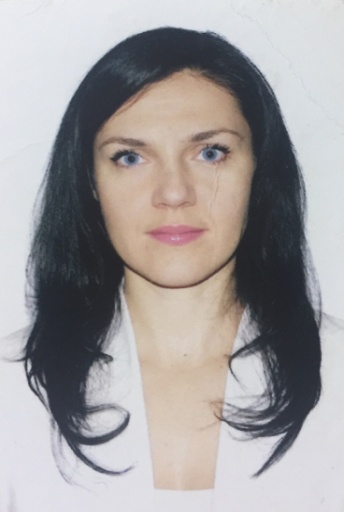 ПОПОВИЧ Оксана МиколаївнаПрацює: директор Департаменту з питань державного архітектурно-будівельного контролю міста Києва виконавчого органу Київської міської ради (Київської міської державної адміністрації) ГромадянствоУкраїниЧисло, місяць і рік народження01.01.1979Місце народженняУкраїна, м. КиївОсвітаповна вища‚ Академія адвокатури України‚ 2004 р.‚ спеціальність «Правознавство», кваліфікація – юристНауковий ступінь, наукове звання  не маєВолодіння мовамиУкраїнською – вільноНагороди, почесні звання   почесна грамота Державної архітектурно-будівельної інспекції УкраїниПрийняття присяги державного службовця31.10.2008Ранг державного службовця4 ранг (01.05.2022)Категорія посади державної служби«Б»Загальний стаж роботи20 р. 03 м. Стаж державної служби14 р. 09 м. Депутат ради (найменування ради)не обираласяСтягненняне має10.2008 до 09.2012 діловод‚ секретар суду‚ консультант суду‚ помічник судді‚ помічник голови‚ заступник керівника аппарату   Дарницького   районного   суду м. Києва,  м. Київ09.2012 до 10.2014головний спеціаліст Юридичного відділу Інспекції державного архітектурно-будівельного контролю у місті Києві, м. Київ10.2014 до 01.2017головний спеціаліст, заступник начальника відділу правової роботи Департаменту Державної архітектурно-будівельної   інспекції  у  місті   Києві,  м. Київ01.2017 до 02.2017начальник відділу аналізу містобудівної документації Департаменту з питань державного архітектурно-будівельного контролю міста Києва виконавчого органу Київської міської ради (Київської міської державної адміністрації), м. Київ02.2017 до 03.2017завідувач юридичного сектору Департаменту з питань державного архітектурно-будівельного контролю міста Києва виконавчого органу Київської міської ради (Київської міської державної адміністрації), м. Київ03.2017 до цього часузаступник директора, перший заступник директора, директор  Департаменту з питань державного архітектурно-будівельного контролю міста Києва виконавчого органу Київської міської ради (Київської міської державної адміністрації), м. Київ